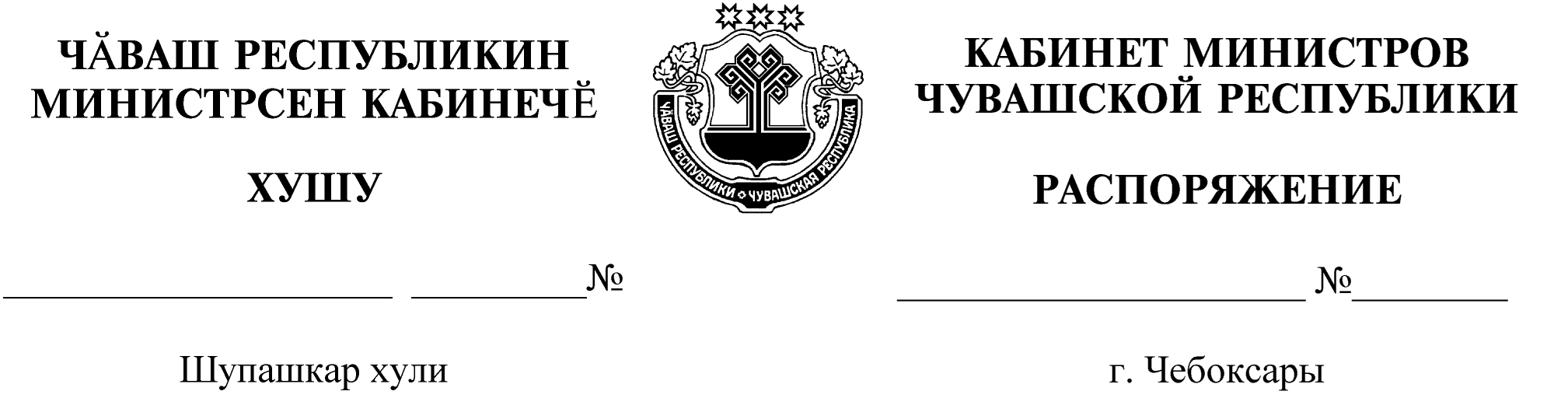 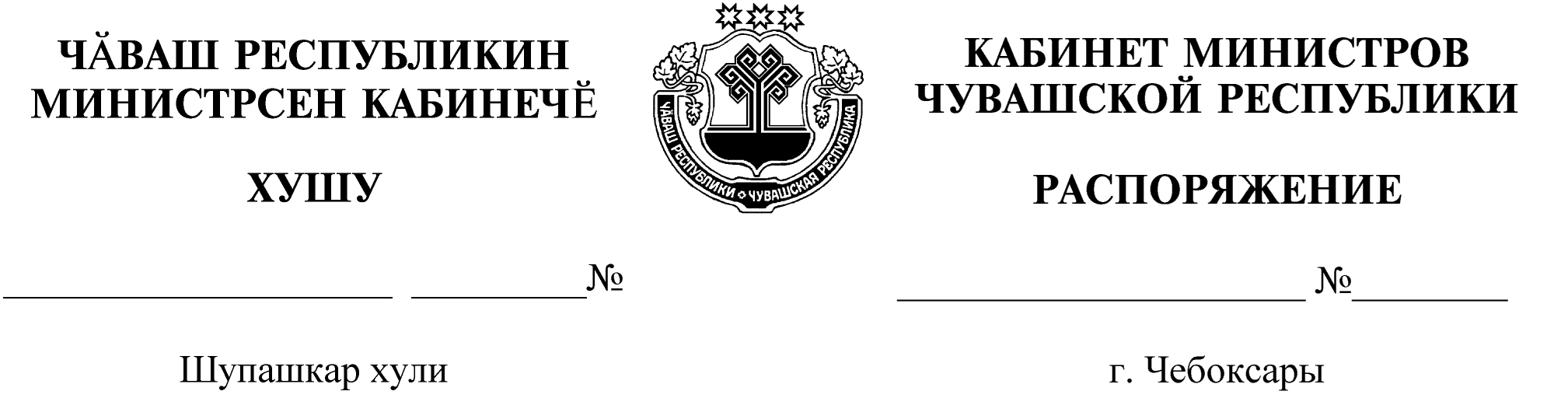 	Назначить Коледу Михаила Александровича на должность заместителя министра строительства, архитектуры и жилищно-коммунального хозяйства Чувашской Республики.Председатель Кабинета Министров          Чувашской Республики                                                                    О.Николаев